St. Mark’s Vacation Bible School (VBS) 2016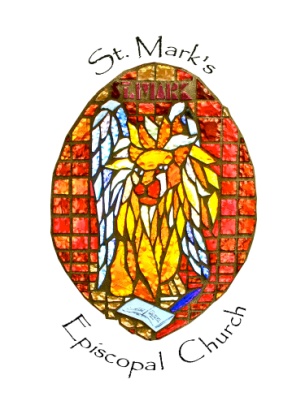 Iglesia Episcopal de San MarcosEscuela Bíblica de Vacaciones (VBS) 2016Registration Form/ Forma de RegistracionChilds name* Nombre del Nino/a___________________________________________________Age*Edad del Nino/a_______________   Phone *Telephono en casa__________________Cell Phone *Telefono Celular________________________________________________________Address* Domicilio___________________________________________________________________City* Ciudad________________________State *Estado_____________________ Zip___________Email *Correo Electronico en casa__________________________________________________Grade* Grado Completado en la Escuela___________________________________________Name of Father & Mother or Guardian* Nombre  Padre  o Madre o Guardian_______________________________________________________________________________Other contacts* Otro Contacto  ______________________________________________________                                                                                            Allergies or Medical Conditions  *Alergias u otras Condiciones MedicasSpecial instructions* Avisos o Instrucciones Especiales My student _____________________________________has my permission 	to participate in St. Mark’s  Vacation Bible School .  I give St. Mark’s and Episcopal Community Services permission to use my child’s picture in any publication (Mi estudiante tiene mi permiso --El nombre del participante-- participar en la Escuela de Biblia de Vacaciones de l’iglesia de San Marcos.   Doy permiso a San Marcos y episcopales servicios comunitarios para utilizar mi niño la imagen en cualquier publicación.)Parent Signature*Nombre  Padre o Madre o Guardian___________________________________________________________________